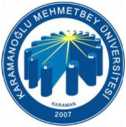 T.C.KARAMANOĞLU MEHMETBEY ÜNİVERSİTESİKAZIM KARABEKİR MESLEK YÜKSEKOKULUÜÇ DERS SINAVI BAŞVURU DİLEKÇESİADI SOYADI:ÖĞRENCİ NO:BÖLÜM/PROGRAM:ÖĞRENCİ BAŞARISIZ DERS LİSTESİNOT: BU FORM DOLDURULDUKTAN SONRA İMZALI OLARAK   kkmyo@kmu.edu.tr   E-POSTA ADRESİNE GÖNDERİLECEKTİR.ÖNEMLİ NOT:  Sınava mezun olabilmesi için devam şartının sağlanmış olması şartıyla staj hariç üç dersi kalan öğrencilerimiz başvuru yapabilecektir. İletişim : 0338 311 2763*Yukarıda belirtmiş olduğum dersin üç ders sınavına katılmak istiyorum.Gereğinin yapılmasını arz ederim.İmza :Tarih :GELEN EVRAK KAYIT(Bu kısım evrak kayıt bürosu tarafından doldurulacaktır.)KayıtTarihi	:KayıtNo	:Dosya No	:Sonuç	:DERSİN KODUDERSİN ADIÖĞRETİM ELEMANI